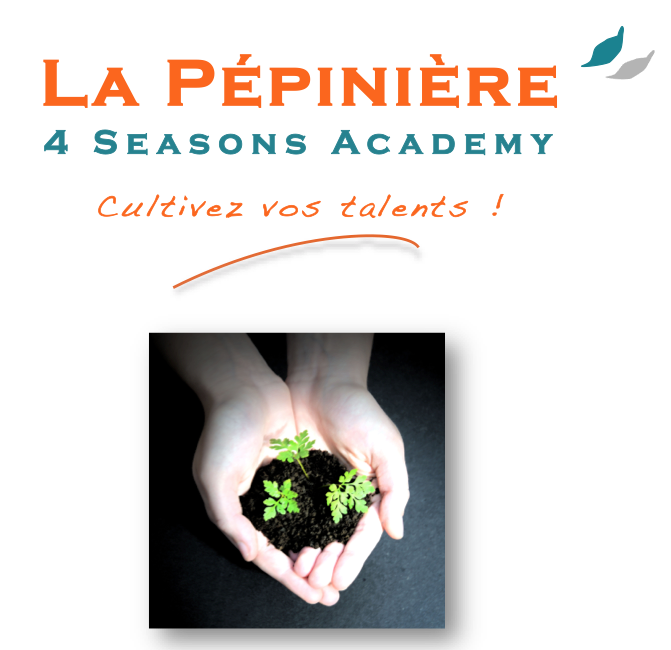 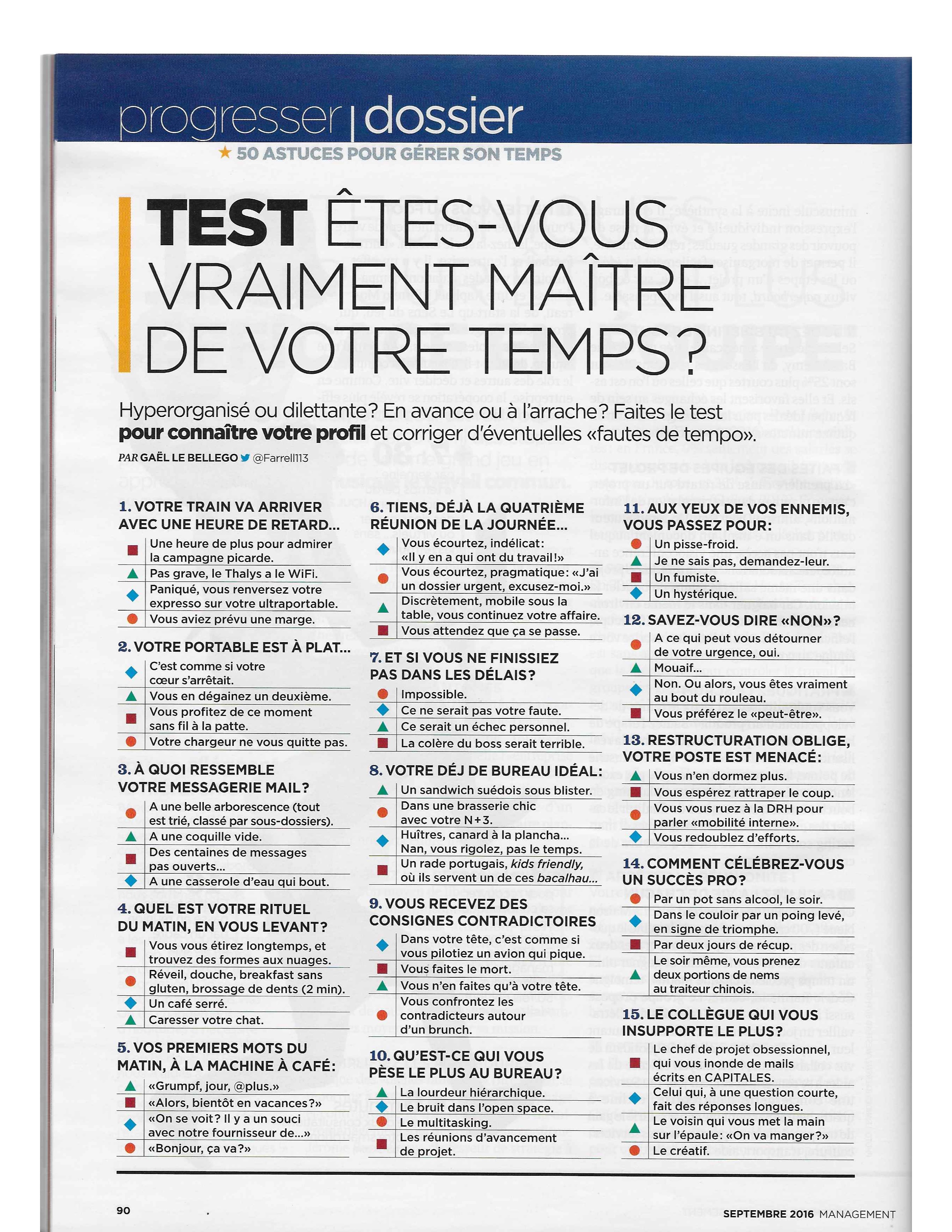 TEST ÊTES-VOUS VRAIMENT MAÎTRE DU TEMPS ?RÉSULTATS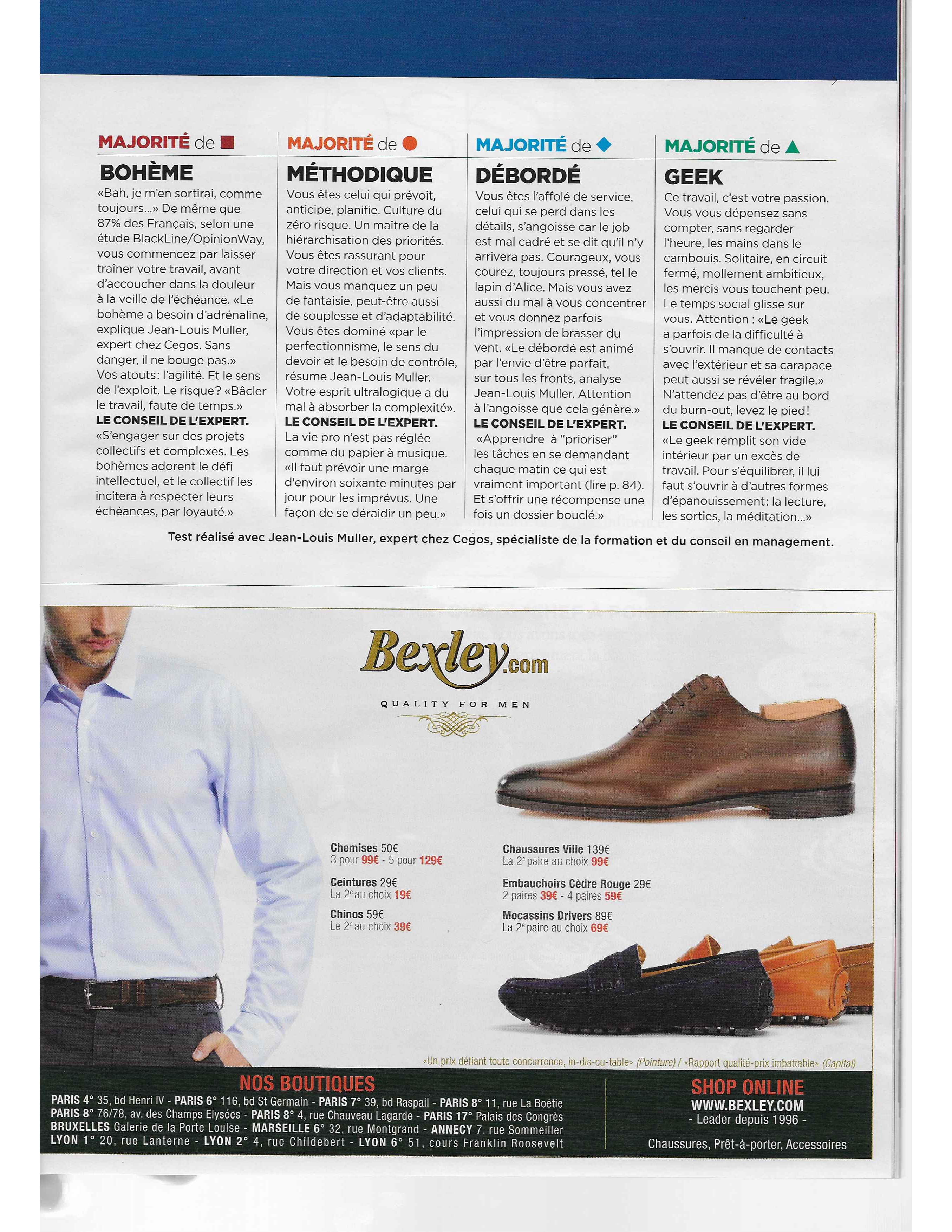 